Student Information CardStudent Name: ______________________________________________________________Nickname:_____________________ Birthday: ____________________________________Parents/Guardians name: ___________________________________________________Preferred method of contact:Telephone     Cell: ___________________________  Other: _________________________Email: ______________________________________________________________________When is the best time to contact you? _______________________________________Do you have a smart phone                                                                                          YES       NO	May we communicate via text messaging                                                                        YES      NODo you have a computer at home in which the student may access?                                YES       NODo you have a working printer at home?                                                                        YES       NODo you have Internet access?                                                                                         YES       NOPlease complete the following questions with as little or as much information as you feel comfortable:Academic concerns regarding your child: __________________________________________________________________________________________________________________________________________________________________________________________________________________________Social concerns regarding your child: __________________________________________________________________________________________________________________________________________________________________________________________________________________________My child’s strengths and weaknesses (may be in or out of school): __________________________________________________________________________________________________________________________________________________________________________________________________________________________My child’s likes and dislikes (may be in or out of school): __________________________________________________________________________________________________________________________________________________________________________________________________________________________Tell me a time when your child was more motivated to learn in school:__________________________________________________________________________________________________________________________________________________________________________________________________________________________Dear Parents/Guardians,	My name is Mrs. Swanson. This is my 13th year at Keota Jr/Sr High School. I taught for 11 years in the Special Education program and transferred last year to the junior high Social Studies position. I also teach Junior High Reading and high school Second Chance Reading.  	Today we went through the class syllabus together. This outlined the expectations and rules for this class. It is important that both parents/guardians and your child understand all the rules and expectations. Please read through the syllabus and sign below. This assures that we are on the same page for a great and successful year.If you have any questions throughout the year please contact me:Jenni.swanson@keota.k12.ia.us  or641-636-3491I have read through the course syllabus and rules. I fully agree with the expectations for my child in this class.   Parent/Guardian signaturePlease take some time to fill out the student information form on the back of this sheet. This form helps me with communicating with you and to get to know your child.Thank you,Mrs. Swanson7th Grade Social Studies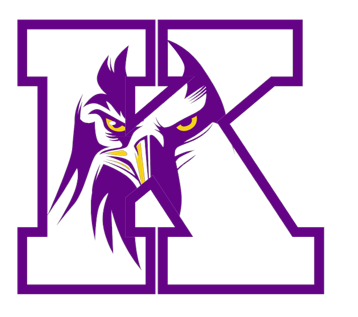 Mrs. SwansonWelcome to “Ancient Civilizations”, the Social Studies course for the 7th grade!As a 7th grader you will be learning the themes of Social Studies and the lifestyles of Early people.  You get to learn about the history, government and economy of the following:We will be doing several projects, activities and essays throughout the year while learning about these subjects.Class Materials:1 binder (1 – 1 ½ inch)loose leaf paperpen and pencils 1 note bookplannerYou are expected to have your class material at ALL times! ALL OF THESE ITEMS ARE EXPECTED TO BE AT SCHOOL BY MONDAY (Aug. 31st)Class Rules:PROMPT - Be on timePREPARED – have everything you needPRODUCTIVE – use your time wisely and get your name donePOLITE – respect everyone and talk respectfulPASSIONATE – do your personal best at all times!Class Participation:As a student in this class you will be expected to be involved in this class. This includes independent work, partner work, group work, whole class discussion, or instruction time. Homework:Homework is not an option; it is a very important piece to this class and to your grade. Homework turned in complete and on time will earn full credit.Incomplete homework (or work lacking effort) be redone for points – you will have an option to either accept the low grade or redo he work for ½ credit.Sloppy work will not be accepted. Work with no name will be thrown out.Please make sure you read the HOMEWORK INTERVENTION POLICY in the handbook.Notes:Notes are an import piece to learning history. We will read A LOT and take A LOT of notes. Occasionally I will collect them for participation points.Late work policy:Assignments that are turned in late will lose 10% off the final grade for every day that it is late.Absences:Whenever you are absent, it will be your responsibility to make up the work you missed in a timely fashion. The number of days you miss will determine how many days you have to turn in your work for full credit.Spelling, grammar and a name:Yes, spelling and grammar! This is a history class but your writing should always be correctly done.I expect that papers you hand in have words spelled correctly and correct grammar (including capitalization). I will take points off of you work for words that are misspelled and capital letters are used inappropriately:     Words that are within your eyesight and accessible will be spelled correctly.Points    1st quarter = ½ point off each misspelled word    2nd quarter = 1 point off each misspelled word    3rd and 4th quarter = 2 points off each misspelled wordYou may be asked to redo an assignment if there are too many mistakes or it is sloppy The same will apply to putting your name on your paper…… If you want a grade, put your name on it. Grading Policy:Grades are not given, they are earned. Grades reflect student achievement, effort, and quality of work. Please see the grading scale in the front of your plannerHow your work is graded:Checking Your ProgressCheck PowerSchool frequently to monitor student progress. Students’ online grades will be updated weekly. I strongly encourage parents to check PowerSchool often to monitor grades. This will allow you to know your child’s grade on a weekly basis, leaving little room for confusion or last-minute frustration.Absences:Whenever you are absent, it will be YOUR responsibility to collect and make up the work you missed in a timely fashion. The number of days you miss will determine how many days you have to turn in your work for full credit.3 strikes policy:Each quarter you will be allowed 3 strikes. A strikes includes: leaving the room to gather forgotten homework or materialnot having homework donenot following the class rules (posted in the classroom) Once you have 3 strikes, you will receive a detention.Gum and Cell phone policy: In my room both gum and cell phones have the same rule: if I see or hear it, it’s gone